SPAG Spotter 2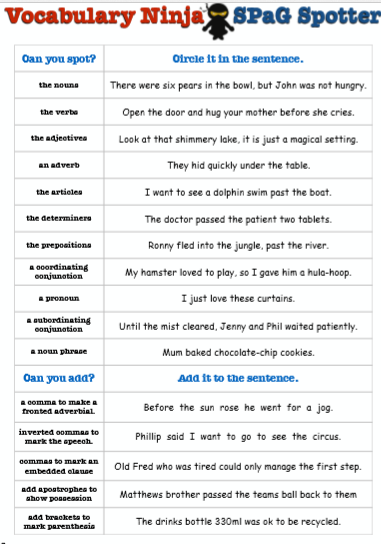 